PREFEITURA MUN. DE FERNANDO PRESTES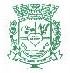 RUA SAO PAULO, 57CNPJ :47826763/0001-50Lista com a média dos valores cotadosNúmero da Cotação:00010/22Data: 07/02/2022Abertura:07/02/2022Encerramento: 07/02/2022ItemCódigoDescriçãoQtd.Valor MédioValor Total Médio1020.001.012ALMÔNDEGAS DE CARNE BOVINA (EMBALAGEM PLÁSTICA F3.00022,1766.510,002020.001.013BACON EM MANTAS (EMBALADO A VÁCUO, EM SACOS NÃO50025,9412.970,003020.001.024BIFE DE FRANGO (PEITO DE FRANGO EM BIFE SEM OSSO E S1.00017,6517.650,004020.001.025BIFE SUÍNO (CARNE DE PORCO, CORTADA EM BIFE SEM OSS1.00031,2531.250,005020.001.016BISTECA SUINA (EMBALADO A VÁCUO, EM SACOS NÃO VIOL50017,988.990,006020.001.002CARNE BOVINA – MÚSCULO (PICADO, EMBALADO A VÁCUO,2.95050,92150.214,007020.001.003CARNE BOVINA (COXÃO MOLE, BIFE EM TIRAS, PARTE DIAN3.76538,31144.237,158020.001.001CARNE BOVINA (PALETA, CARNE MOÍDA, EMBALADO A VÁC5.00030,62153.100,009020.001.028CARNE BOVINA SALAGADA, CURADA, DESSECADA (CHARQU50026,6513.325,0010020.001.014CARNE BOVINA; COSTELA; EM PEDAÇOS; RESFRIADA (EMBA1.50032,1648.240,0011020.001.005CARNE DE PORCO (PERNIL SUÍNO EM CUBOS RESFRIADO SE3.20029,5094.400,0012020.001.022CARNE SUÍNA; COSTELA; CORTADA EM PEDAÇOS PEQUENO1.50021,8232.730,0013020.001.006COXA E SOBRE COXA DE FRANGO (EMBALADO A VÁCUO, E3.00015,3145.930,0014020.001.017EMPANADOS DE FRANGO, COMP. DE PEITO DE FRANGO S/P50019,029.510,0015020.001.007FILE DE FRANGO (FRANGO EM TIRAS, EMBALADO A VÁCUO,3.00014,2942.870,0016020.001.027FILÉ DE FRANGO EMPANADO (FILÉ DE FRANGO CORTADO E2.68022,6060.568,0017020.001.029FILÉ DE TILAPIA (EMBALADO A VÁCUO, EM SACOS NÃO VIOL2.00041,7583.500,0018020.001.031FRANGO À PASSARINHO CONGELADO, PICADO, EMABALAD3.00012,3437.020,0019020.001.008FRANGO SEMI-PROCESSADO; COXINHA DA ASA (DRUMETTE3.00014,4743.410,0020020.001.026HAMBURGUER DE CARNE BOVINA (EMBALADO A VÁCUO, EM50019,989.990,0021020.001.032LINGUIÇA (EMBUTIDO COZIDO DE CARNE BOVINA) PCT 1KG3.00021,8065.400,0022020.001.018LINGUIÇA DEFUMADA, TIPO CALABRESA70019,7513.825,0023020.001.009LINGUIÇA MISTA (CARNE BOVINA E SUÍNA, EMBALADO A VÁ2.50016,4341.075,0024020.001.010LINGUIÇA SUÍNA (EMBALADO A VÁCUO, EM SACOS NÃO VIO2.00019,5639.120,0025020.001.023LINGUIÇA TOSCANA (EMBALADO A VÁCUO, EM SACOS NÃO2.00019,5039.000,0026020.001.030PEITO DE FRANGO SEM OSSO2.20019,2042.240,0027020.001.004SALSICHA1.3007,9610.348,0028020.001.021SASSAMI DE FRANGO (EMBALADO A VÁCUO, EM SACOS NÃ2.35017,6741.524,50TOTAL58.145646,601.398.946,65